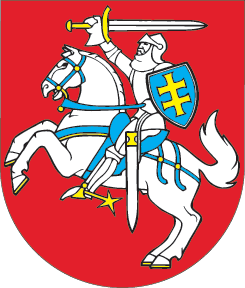 LIETUVOS RESPUBLIKOSIŠMOKŲ VAIKAMS ĮSTATYMO NR. I-621 17 IR 18 STRAIPSNIŲ PAKEITIMOĮSTATYMAS2020 m. gegužės 7 d. Nr. XIII-2884Vilnius1 straipsnis. 17 straipsnio pakeitimas 1. Pakeisti 17 straipsnio 7 dalį ir ją išdėstyti taip:„7. Papildomai išmokai vaikui, nustatytai šio įstatymo 6 straipsnio 2 dalies 1 punkte, gauti vidutinės bendrai gyvenančių asmenų arba globėjo (rūpintojo) ir su juo bendrai gyvenančių asmenų mėnesio pajamos apskaičiuojamos pagal praėjusių kalendorinių metų iki teisės gauti išmoką atsiradimo dienos pajamas arba, jeigu pagal praėjusių kalendorinių metų vidutines mėnesio pajamas bendrai gyvenantys asmenys arba globėjas (rūpintojas) ir su juo bendrai gyvenantys asmenys neturėjo teisės gauti šios išmokos, pajamoms sumažėjus, vidutinės mėnesio pajamos išmokai gauti apskaičiuojamos nuo 2020 m. balandžio 1 d. pagal praėjusių kalendorinių mėnesių iki kreipimosi ar teisės gauti išmoką atsiradimo dienos pajamas. Jeigu bendrai gyvenantys asmenys arba globėjas (rūpintojas) ir su juo bendrai gyvenantys asmenys gauna socialinę pašalpą pagal Piniginės socialinės paramos nepasiturintiems gyventojams įstatymą ir (ar) socialinę paramą mokiniams pagal Lietuvos Respublikos socialinės paramos mokiniams įstatymą, papildomai išmoka vaikui skiriama pagal pajamas, kurios paskutinį kartą buvo nurodytos skiriant socialinę paramą.“2. Pakeisti 17 straipsnio 7 dalį ir ją išdėstyti taip:„7. Papildomai išmokai vaikui, nustatytai šio įstatymo 6 straipsnio 2 dalies 1 punkte, gauti vidutinės bendrai gyvenančių asmenų arba globėjo (rūpintojo) ir su juo bendrai gyvenančių asmenų mėnesio pajamos apskaičiuojamos pagal praėjusių kalendorinių metų iki teisės gauti išmoką atsiradimo dienos pajamas arba, jeigu pagal praėjusių kalendorinių metų vidutines mėnesio pajamas bendrai gyvenantys asmenys arba globėjas (rūpintojas) ir su juo bendrai gyvenantys asmenys neturėjo teisės gauti šios išmokos, pajamoms sumažėjus, vidutinės mėnesio pajamos išmokai gauti apskaičiuojamos pagal praėjusių 3 kalendorinių mėnesių iki kreipimosi ar teisės gauti išmoką atsiradimo dienos pajamas. Jeigu bendrai gyvenantys asmenys arba globėjas (rūpintojas) ir su juo bendrai gyvenantys asmenys gauna socialinę pašalpą pagal Piniginės socialinės paramos nepasiturintiems gyventojams įstatymą ir (ar) socialinę paramą mokiniams pagal Lietuvos Respublikos socialinės paramos mokiniams įstatymą, papildomai išmoka vaikui skiriama pagal pajamas, kurios paskutinį kartą buvo nurodytos skiriant socialinę paramą.“3. Pakeisti 17 straipsnio 7 dalį ir ją išdėstyti taip:„7. Papildomai išmokai vaikui, nustatytai šio įstatymo 6 straipsnio 2 dalies 1 punkte, gauti vidutinės bendrai gyvenančių asmenų arba globėjo (rūpintojo) ir su juo bendrai gyvenančių asmenų mėnesio pajamos apskaičiuojamos pagal praėjusių kalendorinių metų iki teisės gauti išmoką atsiradimo dienos pajamas arba, jeigu pagal praėjusių kalendorinių metų vidutines mėnesio pajamas bendrai gyvenantys asmenys arba globėjas (rūpintojas) ir su juo bendrai gyvenantys asmenys neturėjo teisės gauti šios išmokos, pajamoms sumažėjus, vidutinės mėnesio pajamos išmokai gauti apskaičiuojamos pagal praėjusių 12 kalendorinių mėnesių iki kreipimosi ar teisės gauti išmoką atsiradimo dienos pajamas. Jeigu bendrai gyvenantys asmenys arba globėjas (rūpintojas) ir su juo bendrai gyvenantys asmenys gauna socialinę pašalpą pagal Piniginės socialinės paramos nepasiturintiems gyventojams įstatymą ir (ar) socialinę paramą mokiniams pagal Lietuvos Respublikos socialinės paramos mokiniams įstatymą, papildomai išmoka vaikui skiriama pagal pajamas, kurios paskutinį kartą buvo nurodytos skiriant socialinę paramą.“2 straipsnis. 18 straipsnio pakeitimas 1. Pakeisti 18 straipsnio 4 dalį ir ją išdėstyti taip:„4. Jeigu vidutinės bendrai gyvenančių asmenų arba globėjo (rūpintojo) ir su juo bendrai gyvenančių asmenų mėnesio pajamos apskaičiuojamos pagal praėjusių kalendorinių metų iki teisės gauti išmoką atsiradimo dienos pajamas, papildomai išmoka vaikui, nustatyta šio įstatymo 6 straipsnio 2 dalies 1 punkte, bendrai gyvenančių asmenų arba globėjo (rūpintojo) auginamam ir (ar) globojamam vaikui skiriama ir mokama 12 mėnesių arba trumpesnį laikotarpį, jeigu vaikas sukanka šio įstatymo 6 straipsnio 2 dalies 1 punkte nustatytą amžių, iki kurio gali būti mokama išmoka vaikui, arba ši išmoka pradedama mokėti ir kitam tų pačių bendrai gyvenančių asmenų arba globėjo (rūpintojo) auginamam ir (ar) globojamam vaikui, suvienodinant jau mokamos ir kitam vaikui skiriamos išmokos vaikui mokėjimo laikotarpį. Jeigu vidutinės bendrai gyvenančių asmenų arba globėjo (rūpintojo) ir su juo bendrai gyvenančių asmenų mėnesio pajamos apskaičiuojamos nuo 2020 m. balandžio 1 d. pagal praėjusių kalendorinių mėnesių iki kreipimosi ar teisės gauti išmoką atsiradimo dienos pajamas, papildomai išmoka vaikui, nustatyta šio įstatymo 6 straipsnio 2 dalies 1 punkte, bendrai gyvenančių asmenų arba globėjo (rūpintojo) auginamam ir (ar) globojamam vaikui skiriama ir mokama 3 mėnesius arba trumpesnį laikotarpį, jeigu vaikas sukanka šio įstatymo 6 straipsnio 2 dalies 1 punkte nustatytą amžių, iki kurio gali būti mokama išmoka vaikui, arba ši išmoka pradedama mokėti ir kitam tų pačių bendrai gyvenančių asmenų arba globėjo (rūpintojo) auginamam ir (ar) globojamam vaikui, suvienodinant jau mokamos ir kitam vaikui skiriamos išmokos vaikui mokėjimo laikotarpį. Pasibaigus papildomai paskirtos išmokos vaikui mokėjimo laikotarpiui, asmuo turi teisę kreiptis dėl tolesnio šios išmokos vaikui skyrimo ir pateikti būtinus dokumentus išmokai gauti, taip pat nurodyti duomenis apie bendrai gyvenančių asmenų arba globėjo (rūpintojo) ir su juo bendrai gyvenančių asmenų pajamas.“2. Pakeisti 18 straipsnio 4 dalį ir ją išdėstyti taip:„4. Jeigu vidutinės bendrai gyvenančių asmenų arba globėjo (rūpintojo) ir su juo bendrai gyvenančių asmenų mėnesio pajamos apskaičiuojamos pagal praėjusių kalendorinių metų iki teisės gauti išmoką atsiradimo dienos pajamas, papildomai išmoka vaikui, nustatyta šio įstatymo 6 straipsnio 2 dalies 1 punkte, bendrai gyvenančių asmenų arba globėjo (rūpintojo) auginamam ir (ar) globojamam vaikui skiriama ir mokama 12 mėnesių arba trumpesnį laikotarpį, jeigu vaikas sukanka šio įstatymo 6 straipsnio 2 dalies 1 punkte nustatytą amžių, iki kurio gali būti mokama išmoka vaikui, arba ši išmoka pradedama mokėti ir kitam tų pačių bendrai gyvenančių asmenų arba globėjo (rūpintojo) auginamam ir (ar) globojamam vaikui, suvienodinant jau mokamos ir kitam vaikui skiriamos išmokos vaikui mokėjimo laikotarpį. Jeigu vidutinės bendrai gyvenančių asmenų arba globėjo (rūpintojo) ir su juo bendrai gyvenančių asmenų mėnesio pajamos apskaičiuojamos pagal praėjusių 3 kalendorinių mėnesių iki kreipimosi ar teisės gauti išmoką atsiradimo dienos pajamas, papildomai išmoka vaikui, nustatyta šio įstatymo 6 straipsnio 2 dalies 1 punkte, bendrai gyvenančių asmenų arba globėjo (rūpintojo) auginamam ir (ar) globojamam vaikui skiriama ir mokama 3 mėnesius arba trumpesnį laikotarpį, jeigu vaikas sukanka šio įstatymo 6 straipsnio 2 dalies 1 punkte nustatytą amžių, iki kurio gali būti mokama išmoka vaikui, arba ši išmoka pradedama mokėti ir kitam tų pačių bendrai gyvenančių asmenų arba globėjo (rūpintojo) auginamam ir (ar) globojamam vaikui, suvienodinant jau mokamos ir kitam vaikui skiriamos išmokos vaikui mokėjimo laikotarpį. Pasibaigus papildomai paskirtos išmokos vaikui mokėjimo laikotarpiui, asmuo turi teisę kreiptis dėl tolesnio šios išmokos vaikui skyrimo ir pateikti būtinus dokumentus išmokai gauti, taip pat nurodyti duomenis apie bendrai gyvenančių asmenų arba globėjo (rūpintojo) ir su juo bendrai gyvenančių asmenų pajamas.“3. Pakeisti 18 straipsnio 4 dalį ir ją išdėstyti taip:„4. Papildomai išmoka vaikui, nustatyta šio įstatymo 6 straipsnio 2 dalies 1 punkte, bendrai gyvenančių asmenų arba globėjo (rūpintojo) auginamam ir (ar) globojamam vaikui skiriama ir mokama 12 mėnesių arba trumpesnį laikotarpį, jeigu vaikas sukanka šio įstatymo 6 straipsnio 2 dalies 1 punkte nustatytą amžių, iki kurio gali būti mokama išmoka vaikui, arba ši išmoka pradedama mokėti ir kitam tų pačių bendrai gyvenančių asmenų arba globėjo (rūpintojo) auginamam ir (ar) globojamam vaikui, suvienodinant jau mokamos ir kitam vaikui skiriamos išmokos vaikui mokėjimo laikotarpį. Pasibaigus papildomai paskirtos išmokos vaikui mokėjimo laikotarpiui, asmuo turi teisę kreiptis dėl tolesnio šios išmokos vaikui skyrimo ir pateikti būtinus dokumentus išmokai gauti, taip pat nurodyti duomenis apie bendrai gyvenančių asmenų arba globėjo (rūpintojo) ir su juo bendrai gyvenančių asmenų pajamas.“3 straipsnis. Įstatymo įsigaliojimas, taikymas ir įgyvendinimas 1. Šio įstatymo 1 straipsnio 1 dalis ir 2 straipsnio 1 dalis galioja iki 2020 m. birželio 30 d.2. Šio įstatymo 1 straipsnio 2 dalis ir 2 straipsnio 2 dalis įsigalioja 2020 m. liepos 1 d. ir galioja iki dienos, kai sueina 6 mėnesiai nuo Lietuvos Respublikos Vyriausybės 2020 m. vasario 26 d. nutarimu Nr. 152 „Dėl valstybės lygio ekstremaliosios situacijos paskelbimo“ paskelbtos ekstremaliosios situacijos ir Lietuvos Respublikos Vyriausybės 2020 m. kovo 14 d. nutarimu Nr. 207 „Dėl karantino Lietuvos Respublikos teritorijoje paskelbimo“ paskelbto karantino atšaukimo arba kai sueina jų paskelbimo terminai.3. Šio įstatymo 1 straipsnio 3 dalis ir 2 straipsnio 3 dalis įsigalioja kitą dieną po to, kai sueina 6 mėnesiai nuo Lietuvos Respublikos Vyriausybės 2020 m. vasario 26 d. nutarimu Nr. 152 „Dėl valstybės lygio ekstremaliosios situacijos paskelbimo“ paskelbtos ekstremaliosios situacijos ir Lietuvos Respublikos Vyriausybės 2020 m. kovo 14 d. nutarimu Nr. 207 „Dėl karantino Lietuvos Respublikos teritorijoje paskelbimo“ paskelbto karantino atšaukimo arba kai sueina jų paskelbimo terminai. 4. Jeigu dėl papildomai skiriamos išmokos vaikui kreipiamasi įsigaliojus šiam įstatymui ir, vadovaujantis Lietuvos Respublikos išmokų vaikams įstatymo 18 straipsnio 2 dalimi, išmoka skiriama už praėjusius mėnesius iki šio įstatymo įsigaliojimo, taikomos iki šio įstatymo įsigaliojimo galiojusios Išmokų vaikams įstatymo nuostatos.5. Jeigu dėl papildomai skiriamos išmokos vaikui buvo kreiptasi iki šio įstatymo įsigaliojimo ir sprendimas dėl išmokos skyrimo nepriimtas, papildomai skiriant išmoką vaikui, taikomos iki šio įstatymo įsigaliojimo galiojusios Išmokų vaikams įstatymo nuostatos.Skelbiu šį Lietuvos Respublikos Seimo priimtą įstatymą.Respublikos Prezidentas	Gitanas Nausėda